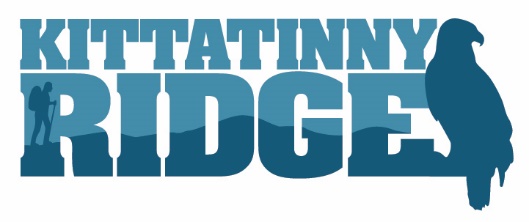 2018 - 2019 MINI-GRANT PROGRAMAPPLICATIONI. APPLICANT INFORMATIONApplicant Organization: Address: Phone: Website: Contact Name: Title: Email: Direct Phone: Are you an IRS 501(c)3 non-profit organization?	 Yes	 NoAre you registered with the Pennsylvania Bureau of Charitable Organizations?	 Yes	 NoII. PROJECT INFORMATIONProject Title: Project Location: Brief Project Description: Please provide a short concise description of your project. (500 character limit).Project Description: Please provide a detailed description of the project. Responses must include:  Statement of the ProblemSignificance of the ResourceLiterature CitedMap of project site(s), if applicable (7,000 character limit not including Literature Cited) C. 	Please list your specific project goal(s) below. Each goal must be accompanied by measureable objective(s) and a set of activities that will assist you in achieving that goal (use as many lines as needed).Goal 1:	Objective:	Activity:	Goal 2:	Objective:	Activity:	Goal 3:	Objective:	Activity:	Goal 4:	Objective:	Activity:	D.	Project Timeline: Please provide a quarterly timeline for your project with activity details. Note the project must be completed by December 15, 2019.	Expected start date: Expected end date: 	Timeline with Scope of Work Activity Details by Quarter	July – September 2018			October – December 2018		January – March 2019			April – June 2019				July – September 2019			October – December 2019	Follow-on Work: If additional follow-on work will be necessary, please indicate what that work will entail, a brief anticipated requested budget total, and anticipated timeline.E.	Partners: Please list partners who will be actively involved with your project. For example, partners may provide project assistance, funding or in-kind services. List each partner’s contact name, phone, email and a short description of their role in your project. Attach letters of support from each partner documenting their contribution.F.	Please list specific products that will be delivered for this project. Note that deliverables include an interim and final report. (Use as many lines as needed.)	1. 	2. 	3. 	4. 	5. III. CONSISTENCY WITH PLANS AND KITTATINNY COALITION GOALSA.   Is your project consistent with any local, county and/or state plans (i.e. greenway and open space plans, comprehensive plans, rivers conservation plans)? Please list the plan(s) and explain how your project supports and/or implements the recommendations in these plans.B.  	As described in the Application Guidelines, please indicate which of the eligible project categories your project will address and how it supports the Kittatinny Coalition’s goals. Also please indicate if the project supports the Species of Greatest Conservation Need that the Coalition is focusing on in 2018-2019. See list provided with this application packet.IV. BUDGETA.  Proposed Budget: In addition to the information below you must submit a proposed detailed budget for your project as an attachment to this application.B.  Project costs should be described in the budget and will be paid only to the extent that they are incurred by the Awardee for implementing the project.C.  Local Match Details: List local match commitments for both cash and in-kind below. Please refer to Match Recording and Reporting Guidelines provided with application packet.1. Total request amount						2. Local match – (minimum 1:1 match)					Cash match amount			In-kind match amount		3. Total match amount (cash + in-kind)					Total project cost (total of lines 1 through 3)			IMPORTANT NOTE: Mini grant funding is provided through the PA DCNR. All projects and project related costs and funding must conform to the guidelines and outlined in the DCNR Community Conservation Partnership Program at http://dcnr.state.pa.us/brc/grants/.V. ATTACHMENTSPlease attach to your proposal:Proposed budgetLetters of support and letters of commitment of project assistance (funding and/or in-kind services)If non-profit applicant	Current proof of IRS 501(c)3 non-profit statusCurrent proof of registration with the PA Bureau of Charitable OrganizationsKittatinny Coalition – Administration OnlyDate Received		Date Reviewed		Date Notified		SourceAmountCash or In-KindSecured or Pending